ZamawiającyGmina Chmielnik	Pl. Kościuszki 7; 26-020 ChmielnikNIP 657 25 31 581Nr postępowania nadany przez zamawiającego: IPS.271.31.2024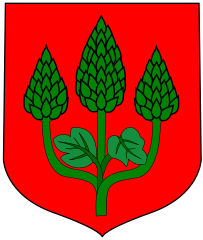 ZAPYTANIE OFERTOWE dla postępowania o udzielenie zamówienia publicznego o wartości szacunkowej nieprzekraczającej kwoty 130 000,00 złotychna realizację  zadania:Opracowanie programu funkcjonalno-użytkowego (PFU) wraz                               z oszacowaniem planowanych kosztów prac projektowych oraz planowanych kosztów robót budowlanych w ramach zadania inwestycyjnego :,,Budowa szlaku pieszo-rowerowego wraz z oznakowaniem miejsc cennych przyrodniczo na terenie Gminy Chmielnik”Zatwierdzam Z upoważnienia burmistrza Z-ca burmistrza /-/ Małgorzata Przeździk …………………………………………..Chmielnik, dn.19.07.2024 r. Gmina Chmielnik Pl. Kościuszki 7. 26-020 Chmielnik, województwo świętokrzyskieNIP 657-25-31-581, REGON 291009745Numer telefonu: 041 354 32 73; 041 354 20 66; (41) 354-22-78Adres poczty elektronicznej prowadzonego postępowania: umig@chmielnik.com ; malgorzata.przezdzik@chmielnik.com Adres strony internetowej prowadzonego postępowania: www.chmielnik.comPostępowanie prowadzone jest w trybie zapytanie ofertowego na podstawie obowiązującego u Zamawiającego ,,Regulaminu udzielania zamówień publicznych                     w Urzędzie Miasta i Gminy w Chmielniku” z wyłączeniem przepisów, w związku z art. 2 ust. 1 pkt. 1 ustawy z dnia 11września 2019 Prawo Zamówień Publicznych                                    ( tj. Dz. U. z 2023 r. poz.1605, 1720 ze zm.).Zamawiający zastrzega sobie prawo do unieważnienia postępowania bez podawania  przyczyny.Osobą upoważnioną do kontaktu z Wykonawcami jest:W zakresie merytorycznym : Pan Zbigniew Kuza: tel. 41 354 22 78 wew. 207,             e-mail: zbigniew.kuza@chmielnik.com W zakresie procedury: Pani Małgorzata Przeździk: tel. 41 354 22 78 wew. 208; e-mail: malgorzata.przezdzik@chmielnik.com Kody  CPV:71242000-6 Przygotowanie przedsięwzięcia i projektu, oszacowanie kosztów.71320000-7 Usługi inżynieryjne w zakresie projektowania.71322000-1 Usługi inżynierii projektowej w zakresie inżynierii lądowej i wodnej.71250000-5  Usługi architektoniczne, inżynieryjne i pomiarowe.71244000-0 Kalkulacja kosztów, monitoring kosztówPrzedmiotem zamówienia jest opracowanie programu funkcjonalno-użytkowego (PFU) wraz z oszacowaniem planowanych kosztów prac oraz planowanych kosztów robót budowalnych na inwestycji: Budowa szlaku pieszo-rowerowego wraz z oznakowaniem miejsc cennych przyrodniczo na terenie Gminy Chmielnik. Realizacja zadania inwestycyjnego planowana jest do dofinansowania w  Programie Fundusze Europejskie dla Świętokrzyskiego 2021-2027 w ramach realizacji Strategii Rozwoju Ponadlokalnego Kieleckiego Obszaru Funkcjonalnego 2030+ Cel szczegółowy RSO5.1   Wspieranie zintegrowanego i sprzyjającego włączeniu społecznemu rozwoju społecznego, gospodarczego i środowiskowego, kultury, dziedzictwa naturalnego, zrównoważonej turystyki i bezpieczeństwa na obszarach miejskich.Priorytet 6 –Fundusze Europejskie dla wspólnot lokalnych6.1 Rozwój miast i miejskich obszarów funkcjonalnych (ZIT).Wstępne założenia zadania inwestycyjnego w zakresie przebiegu szlaku pieszo – rowerowego:Projekt zakłada budowę szlaku pieszo-rowerowego wraz z oznakowaniem miejsc cennych przyrodniczo na terenie Gminy Chmielnik. Prace będą obejmowały budowę szlaku pieszo-rowerowego (w tym budowa, przebudowa dróg dojazdowych) i utwardzenie tras przebiegu szlaku),prace porządkowe, konserwacyjne, modernizację i wyposażenie miejsc w tablice informacyjne umożliwiające ekspozycję walorów cennych przyrodniczo, budowa zaplecza przy obiektach cennych przyrodniczo tj. np. wiaty, tarasy, platformy widokowe, kładki piesze, stworzenie marki i oznakowanie szlaku, oznakowanie szlaku za pomocą tablic interaktywnych, doposażenie miejsc istotnych z punktu widzenia wartości przyrodniczej; stworzenie aplikacji multimedialnej oraz audiobooków tematycznych związanych z przebiegiem szlaku itp. Szczegółowy zakres działań zostanie określony na etapie opracowania dokumentacji projektowej. Wstępnie mapa szlaku obejmie - miasto Chmielnik (zaewidencjonowane na terenie miasta pomniki przyrody – wierzba biała), Piotrkowice - Aleja Lipowa, legendarny Trakt Królewski Piotrkowice -Maleszowa, Andrzejówka (bioróżnorodność), Śladków Duży – jaskinia znajdująca się w mioceńskich zlepieńcach wapiennych, Szyszczyce - wyrobisko wapienne itp. Całość prac pozwoli na stworzenie w pełni przystosowanego, oznakowanego szlaku przyrodniczego, który stanowić będzie ogólnodostępną infrastrukturę turystyczną. Wstępnie trasa szlaku przebiega od miejscowości Śladków Duży, Andrzejówka, Szyszczyce, Chmielnik, Piotrkowice i inne ustalone na etapie opracowania PFU. Wstępny przebieg szlaku przedstawia Załącznik nr 4 do zapytania ofertowego.Zamawiający przewiduje ewentualne odstępstwa od wstępnych założeń przebiegu szlaku – ostateczny przebieg ustalony zostanie na etapie przygotowania PFU.   W opracowaniu należy uwzględnić wszystkie prace, które będą niezbędne do zrealizowania zadania w systemie ,,zaprojektuj-wybuduj”Wszelkie niezbędne pomiary i badania zostaną wykonane przez Wykonawcę na koszt własny, w zakresie niezbędnym do realizacji zamówienia.Program funkcjonalno-użytkowy stanowiący przedmiot zamówienia winien być opracowany w sposób jednoznaczny i wyczerpujący za pomocą dostatecznie dokładnych i zrozumiałych określeń, uwzględniając wszystkie wymagania i okoliczności mogące mieć wpływ na sporządzenie oferty.W ramach zamówienia Wykonawca zobowiązany będzie do zweryfikowania i jednoznacznego wskazania czy dla planowanego zamierzenia inwestycyjnego koniecznym jest:Uzyskanie decyzji o środowiskowych uwarunkowaniach lub decyzji o ustaleniu lokalizacji inwestycji celu publicznego. W zakresie zamówienia, po stronie Wykonawcy leży w szczególności:Opracowanie koncepcji przebiegu i zakresu szlaku pieszo – rowerowego.  Uzgodniona i zaakceptowana przez Zamawiającego koncepcja będzie podstawą opracowania przez Wykonawcę dokumentacji technicznej w formie Programu funkcjonalno-użytkowego ( zwanego dalej PFU), który jednocześnie będzie stanowił opis przedmiotu zamówienia w rozumieniu ustawy z dnia 11 września 2019 r. Prawo Zamówień Publicznych ( t.j. Dz. U. z 2023 r. poz.1605, 1720 ze zm.) w ramach planowanego postępowania o udzielenie zamówienia publicznego. Opracowanie  w formie PFU winno zawierać:wskazanie najkorzystniejszej lokalizacji przebiegu szlaku pieszo – rowerowego, określenie rodzaju proponowanej infrastruktury dla poszczególnych odcinków wraz z przykładami rozwiązań technicznych (zaleca się wizję w terenie oraz potwierdzenie dokumentacją fotograficzną); lokalizację tablic, wiat, tarasów, platform widokowych, kładek pieszych itp. b) opis tras, w tym m.in. szerokość, długość, rodzaj nawierzchni ze wskazaniem konieczności modernizacji), przy doborze tras w pierwszej kolejności należy uwzględnić teren będący własnością Gminy Chmielnik ( drogi wewnętrzne, gminne, publiczne itp.) c) przeprowadzenie wstępnych konsultacji planowanego przebiegu tras rowerowych z jednostkami samorządu terytorialnego, których obszary zostały objęte koncepcją oraz zarządcami dróg; pozyskanie prawa do dysponowania gruntem na cele budowlane, d) analizę własności gruntów, znajdujących się na planowanym przebiegu szlaku pieszo – rowerowego w  ramach wykonania przedmiotu umowy, Zamawiający zobowiązuje się do udostępnienia Wykonawcy informacji o stanie gruntów wg podgrup rejestrowych Ewidencji Gruntów i Budynków. Pozyskanie prawa do dysponowania gruntem na cele budowlane,e) wymagania środowiskowe;f) całkowite szacunkowe określenie wartości inwestycji, z podziałem na poszczególne odcinki i rodzaje inwestycji;g) rozmieszczenie tablic informacyjnych w tym ich proponowana treść na temat miejsc cennych przyrodniczo Sporządzenie PFU spełniającego wymogi Rozporządzenia Ministra Rozwoju i Technologii z dnia 20 grudnia 2021 r. szczególnego zakresu i formy dokumentacji projektowej, specyfikacji technicznych wykonania i odbioru robót budowlanych oraz programu funkcjonalno-użytkowego ( Dz.U. 2021 r . poz. 2454 ze zm.) , które zostaną uzgodnione                          i zaakceptowane przez Zamawiającego;Opracowanie dla planowanego przedsięwzięcia ( inwestycji)  na podstawie PFU uzgodnionego i zaakceptowanego przez Zamawiającego, zbiorczego zestawienia kosztów projektowych i robót budowlanych, zgodne z Rozporządzenie Ministra Rozwoju i Technologii z dnia 20 grudnia 2021 r., w sprawie określenia metod i podstaw sporządzania kosztorysu inwestorskiego, obliczania planowanych kosztów prac projektowych oraz planowanych kosztów robót budowlanych określonych w programie funkcjonalno-użytkowym. Uzyskanie niezbędnych zgód wszystkich właścicieli (instytucji, osób fizycznych , pomiotów gospodarczych itp.) na lokalizację projektowanej infrastruktury ( jeśli dotyczy) Z uwagi na fakt, że PFU będzie służyło do przeprowadzenia postępowania i wyłonienia Wykonawcy robót budowlanych w formule ,,Zaprojektuj-wybuduj” Wykonawca w trakcie postępowania będzie pełnił bez dodatkowego wynagrodzenia funkcję doradczą. W szczególności będzie udzielał odpowiedzi na pytania oferentów w zakresie programu. Ponadto po sporządzeniu i oddaniu PFU Zamawiającemu, Wykonawca zapewni współpracę z Wykonawcą projektu budowalnego i Wykonawcą robót budowlanych w zakresie wsparcia technicznego Zamawiającego na etapie realizacji inwestycji.PFU musi być zgodne z obowiązującym w Polsce prawem i rozporządzeniami oraz zgodne z prawem Unii Europejskiej i jej dyrektywami. Program powinien być wykonany zgodnie z przepisami techniczno-budowlanymi oraz Polskimi Normami.Opracowanie map z zaznaczonym przebiegiem szlaku pieszo-rowerowego ze wskazaniem numerów ewidencyjnych działek dla całości obszaru objętego przedsięwzięciem ( mapy zasadnicze w skali 1:1000 lub 1:500) Inne opracowania niezbędne do przygotowania przedsięwzięcia do realizacji.Program Funkcjonalno-Użytkowy zostanie przekazany przez Wykonawcę Zamawiającemu w formie papierowej w liczbie 2 egzemplarzy oraz w postaci elektronicznej na płycie CD- 1 egzemplarz w postaci możliwej do edycji tj. np. AutoCad- ,,dwg” lub ,,dgn”, dokumenty tekstowe wg standardu Microsoft Word - ,,doc”; przedmiary i kosztorysy inwestorskie w standardzie ,,ath” lub ,,mdb”) w postaci elektronicznej uniemożlwiającej jej modyfikację w standardzie ,,PDF”Wykonawca zobowiązuje się do:przyjęcia rozwiązań technicznych dających optymalne warunki realizacji inwestycji i eksploatacji;przeniesienia własności praw autorskich praw majątkowych na Zamawiającego.Zaleca się, aby Wykonawca dokonał wizji lokalnej oraz uzyskał na swoją odpowiedzialność i swoje ryzyko wszelkie niezbędne informacje, które mogą być przydatne do przygotowania oferty. Wizja lokalna winna być wykonana na własny koszt WykonawcyZamawiający dopuszcza możliwość powierzenia części lub całości zamówienia podwykonawcom. Termin realizacji zamówienia- do 3 miesięcy od dnia podpisania umowy Wykonawca udzieli na wykonany przedmiot umowy nieodpłatnej gwarancji jakości na okres minimum 48 miesięcy licząc od dnia końcowego odbioru dokumentacjiWykonawcy winni spełniać następujące warunki:posiadają uprawnienia do występowania w obrocie prawnym, zgodnie z wymaganiami ustawowymi;dysponują niezbędną wiedzą i doświadczeniem do zrealizowania przedmiotu zamówienia tj. zrealizowali w ciągu ostatnich 3 lat, co najmniej 1 zamówienie polegające opracowaniu dokumentacji projektowej lub PFU inwestycji polegającej na wykonaniu dokumentacji projektowo - kosztowej dla obiektu drogowego, tj.: drogi, trasy rowerowe, ścieżki rowerowe, szlak turystyczny, przyrodniczy itp.Doświadczenie Wykonawcy winno być poświadczone referencjami na wykonanie przynajmniej jednej dokumentacji o podobnym charakterze i złożoności co przedstawia zamówienie. Wykonawca zobowiązany jest do przedłożenia wraz z ofertą dokumentów potwierdzających należyte wykonanie przedmiotu zamówieniaO udzielenie zamówienia mogą ubiegać się wykonawcy, którzy: nie podlegają wykluczeniu na podstawie art. 7. ust 1-3. ustawy z dnia 13 kwietnia 2022 r. o szczególnych rozwiązaniach w zakresie przeciwdziałania wspieraniu agresji na Ukrainę oraz służących ochronie bezpieczeństwa narodowego ( tj. Dz. U. z 2023 r. poz.  1497 ze zm.) – stosowne oświadczenie Wykonawca składa w formularzu ofertynie są powiązani z Zamawiającym osobowo lub kapitałowo. Przez powiązania kapitałowe lub osobowe rozumie się wzajemne powiązania między zamawiającym lub osobami upoważnionymi do zaciągania zobowiązań w mieniu Zamawiającego lub osobami wykonującymi w imieniu zamawiającego czynności związane z przygotowaniem i przeprowadzaniem procedury wyboru wykonawcy, a wykonawcą, polegające w szczególności na:uczestniczeniu w spółce, jako wspólnik spółki cywilnej lub spółki osobowej, posiadaniu co najmniej 10 % udziałów lub akcji, pełnieniu funkcji członka organu nadzorczego lub zarządzającego, prokurenta, pełnomocnika, pozostawaniu w związku małżeńskim, w stosunku pokrewieństwa lub powinowactwa w linii prostej, pokrewieństwa drugiego stopnia lub powinowactwa drugiego stopnia w linii bocznej lub w stosunku przysposobienia, opieki lub kurateli. Do oferty należy załączyć oświadczenie zakresu wykluczeń w odniesieniu do podmiotów powiązanych, którego wzór stanowi Załącznik nr 6 do niniejszego zapytania ofertowego.Oferta powinna być złożona na Formularzu Ofertowym stanowiącym Załącznik nr 1 do niniejszego Zapytania Ofertowego Składając ofertę do zapytania ofertowego Wykonawca akceptuje zapisy wzoru umowy stanowiącej załącznik nr 2 do zapytania ofertowego.Wykonawca może złożyć tylko jedną ofertęZamawiający nie dopuszcza składania ofert częściowych.Zamawiający nie dopuszcza składania ofert wariantowych.Treść ofert musi odpowiadać treści zapytania ofertowegoOferta winien podpisać przedstawiciel Wykonawcy, zgodnie z formą reprezentacji określoną we właściwym rejestrze odpowiednim dla formy organizacyjnej przedsiębiorstwa Wykonawcy ( lub pełnomocnik) przy czym podpisy muszą być czytelne lub opisane pieczątkami imiennymi.Wykonawca zobowiązany jest do uwzględnienia wszystkich kosztów niezbędnych do realizacji zamówienia. Cena określona w ofercie będzie zawierać podatek VAT oraz wszystkie koszty jakie Wykonawca poniesie z tytułu należytej realizacji zamówienia.Wszelkie rozliczenia pomiędzy Zamawiającym odbywać się będą w złotych polskich. Wszystkie wartości ceny powinny być liczone z dokładnością do dwóch miejsc po przecinku.   
Formularz ofertowo-cenowy ( załącznik nr 1) z uzupełnionym wykazem zrealizowanych zadań na potwierdzenie wiedzy i doświadczenia. Dokumenty potwierdzające posiadane uprawnienia do występowania w obrocie prawnym – tj. aktualny odpis z właściwego rejestru lub z centralnej ewidencji i informacji o działalności gospodarczej, jeżeli odrębne przepisy wymagają wpisu do rejestru lub ewidencji,Referencje dla wykazanych w formularzu ofertowym  dokumentacji projektowych lub PFU, o których mowa w pkt 1, ppkt 1b.Oświadczenie o braku powiązań kapitałowych –( załącznik nr 3)Zamawiający wybierze ofertę najkorzystniejszą, zgodnie z poniższymi kryteriami:- Cena - 100% ( max 100pkt.)Sposób obliczenia wartości punktowej dla kryterium cena:- Kryterium ,,cena”- Ilość punktów w kryterium cena zostanie obliczona na podstawie poniższego wzoru: oferta o najniższej cenie otrzyma 100 pkt.Kc= C. min  x 100 pkt.        C.bad. gdzie:Kc- ilość punktów w kryterium cenaC min. -najniższa cena spośród ofert nie podlegających odrzuceniuC bad- cena oferty badanejZa ofertę najkorzystniejszą złożoną w ramach tego postępowania zostanie uznana oferta, która będzie zgodna z jego zapisami i będzie dopuszczona do rozpatrywania przez Zamawiającego  (oferent nie został wykluczony, a oferta nie została odrzucona) oraz która uzyska największa liczbę punktów za kryterium ceny oferty– 100%.Wszelkie oświadczenia, wnioski, zawiadomienia oraz informacje Zamawiający                                      i Wykonawcy mogę przekazywać pisemnie , za pomocą faksu lub drogą elektroniczną.Ofertę cenową należy złożyć w terminie do dnia 25.07.2024 roku (czwartek) złożyć w siedzibie Zamawiającego : Gmina Chmielnik, Plac Kościuszki 7; 26-020 Chmielnik w zamkniętej kopercie z dopiskiem „Oferta na opracowanie Programu Funkcjonalno-Użytkowego wraz z oszacowaniem planowanych kosztów prac projektowych oraz planowanych kosztów robót budowlanych w ramach zadania inwestycyjnego: Budowa szlaku pieszo-rowerowego wraz z oznakowaniem miejsc cennych przyrodniczo na terenie Gminy Chmielnik”” przesłać drogą elektroniczną adres e-mail malgorzata.przezdzik@chmielnik.com W przypadku złożenia oferty elektronicznie przed podpisaniem umowy Wykonawca zobowiązany będzie do dostarczenia oryginalnie podpisanej oferty w wersji papierowej. Wykonawca ubiegając się o udzielenie zamówienia publicznego jest zobowiązany do wypełnienia wszystkich obowiązków formalno-prawnych związanych z udziałem w postępowaniu. Do obowiązków tych należą art. obowiązki wynikające z RODO), w szczególności obowiązek informacyjny przewidziany w art. 13 RODO względem osób fizycznych, których dane osobowe dotyczą i od których dane te wykonawca bezpośrednio pozyskał. Jednakże obowiązek informacyjny wynikający z art. 13 RODO nie będzie miał zastosowania, gdy i w zakresie, w jakim osoba fizyczna, której dane dotyczą, dysponuje już tymi informacjami (vide: art. 13 ust. 4).Wykonawca będzie musiał wypełnić obowiązek informacyjny wynikający z art. 14 RODO  względem osób fizycznych, których dane przekazuje zamawiającemu i których dane pośrednio pozyskał, chyba że ma zastosowanie co najmniej jedno z włączeń, o których mowa w art. 14 ust. 5 RODO. Stosowne oświadczenie w swojej treści Formularz ofertowy stanowiący – Załącznik nr 1 do zapytania Ochrona danych osobowych.Zgodnie z art. 13 ust. 1 i 2 rozporządzenia Parlamentu Europejskiego i Rady (UE) 2016/679 z dnia 27 kwietnia 2016 r. w sprawie ochrony osób fizycznych w związku z przetwarzaniem danych osobowych i w sprawie swobodnego przepływu takich danych oraz uchylenia dyrektywy 95/46/WE (ogólne rozporządzenie o ochronie danych) (Dz. Urz. UE L 119 z 04.05.2016, str. 1), dalej „RODO”, Zamawiający informuje, że: administratorem Pani/Pana danych osobowych jest Gmina Chmielnik z siedzibą w Chmielniku ( 26-020 ), Plac Kościuszki 7, tel. 41 354 32 73  w sprawach z zakresu ochrony danych osobowych może się Pan/Pani kontaktować z Inspektorem Ochrony Danych w UMIG Chmielnik Pl. Kościuszki 7, 26-020 Chmielnik oraz pod adresem e-mail: rodo@chmielnik.com , tel. 041 354 32 73;Pani/Pana dane osobowe przetwarzane będą na podstawie art. 6 ust. 1 lit. c RODO w celu związanym z postępowaniem o udzielenie zamówienia publicznego znak: IPS.271.31.2024 pn. „Oferta na opracowanie Programu Funkcjonalno-Użytkowego wraz z oszacowaniem planowanych kosztów prac projektowych oraz planowanych kosztów robót budowlanych w ramach zadania inwestycyjnego: Budowa szlaku pieszo-rowerowego wraz z oznakowaniem miejsc cennych przyrodniczo na terenie Gminy Chmielnik”  prowadzonym w trybie zapytania ofertowego ;Zgodnie z treścią art. 6. Ust. 1 lit. c. RODO Pani/Pana dane osobowe przetwarzane będą w celu realizacji procesu wyboru wykonawcy na podstawie prowadzonego postępowania o udzielenie zamówienia publicznego, a następnie realizacji postanowień umownych związanych z wykonanym zamówieniemW zawiązku z przetwarzaniem Pani/Pana danych w celach wskazanych powyżej, dane osobowe mogą być udostępniane inny odbiorcom lub kategorią odbiorców danych osobowych, na podstawie przepisów prawa oraz zawartych umów powierzenia przetwarzania danych, jeżeli wymagane byłoby to w celu realizacji postanowień umownych.Pani/Pana dane osobowe będą przetwarzane przez okres niezbędnych do realizacji wskazanych powyżej celów przetwarzania, w tym również obowiązku archiwizacyjnego wynikającego z przepisów prawaPosiada Pan/Pani prawo do:Żądania od administratora dostępu do treści swoich danych osobowych, prawo do ich sprostowania oraz ograniczenia przetwarzania ( z zastrzeżeniem przypadku, o którym mowa w art. 18 ust. 2 RODO, kiedy to niegraniczone przetwarzanie danych przez Administratora odnosi się do ich przechowywania w celu zapewnienia korzystania ze środków ochrony prawnej lub w celu ochrony praw innej osoby fizycznej lub prawne, lub z uwagi na ważne względy interesu publicznego Unii Europejskiej lub państwa członkowskiego) Wniesienia skargi do organu nadzorczegoNie przysługuje Panu/Pani prawo do:Usunięcia lub przenoszenia danych osobowych;Wniesienia sprzeciwu wobec przetwarzania danych osobowych;Podanie danych osobowych jest konieczna w celu realizacji postepowania o udzielenie zamówienia publicznego oraz realizacji postanowień umownych. Termin związania z oferta 30 dni od upływu terminu składania ofert.Niezwłocznie po wyborze najkorzystniejszej oferty, Zamawiający zamieści informację na swojej stronie internetowej www.chmielnik.com zakładka – Zamówienia publiczne oraz zawiadomi wszystkich Wykonawców, którzy ubiegali się o udzielenie zamówienia 
o wyniku postępowania.Zamawiający zawrze umowę z wybranym Wykonawcą po przekazaniu zawiadomienia
o wyborze Wykonawcy, ale nie później niż w terminie związania ofertą. Jeżeli Wykonawca, którego oferta została wybrana uchyli się od zawarcia umowy, Zamawiający wybierze kolejną ofertę najkorzystniejszą spośród złożonych ofert, bez przeprowadzania ich ponownej oceny.Niniejsze postępowania prowadzone jest na zasadach opartych na wewnętrznych uregulowaniach organizacyjnych Zamawiającego. Nie mają w tym przypadku zastosowania przepisy Ustawy Prawo zamówień publicznych.Zamawiający zastrzega sobie prawo unieważnienia  niniejszego zapytania ofertowego bez podania przyczyny. Z upoważnienia burmistrza Z-ca burmistrza /-/ Małgorzata Przeździk Załączniki:Formularz ofertowyProjekt umowyOświadczenie o braku powiązań kapitałowych Mapa poglądowa - Planowany przebieg szlaku pieszo-rowerowego ZAMAWIAJĄCY TRYB UDZIELENIE ZAMÓWIENIAOPIS PRZEDMIOTU ZAMÓWIENIATERMIN REALIZACJI ZAMÓWIENIAGWARANCJAWARUNKI UDZIAŁU W POSTĘPOWANIU6.  SPOSÓB PRZYGOTOWANIA OFERTY7.  DOKUMENTY, JAKIE WYKONAWCA POWINIEN ZŁOŻYĆ DO OFERTY8.  KRYTERIA OCENY OFERT9.  INFORMACJE O SPOSOBIE POROZUMIEWANIA SIĘ ZAMAWIAJACEGO 
 Z WYKONAWCAMI ORAZ PRZEKAZYWANIA OŚWIADCZEŃ I DOKUMENTÓW10.  MIEJSCE I TERMIN SKŁADANIA OFERT11.  OCHRONA DANYCH OSOBOWYCH12.  INFORMACJE O FORMALNOŚCIACH